ANALIZA STANU GOSPODARKIODPADAMI KOMUNALNYMINA TERENIE GMINY BRZEGZA ROK 2014(W tekście uwzględnione uwagi Marszałka Województwa Opolskiego, dotyczące Sprawozdania z gospodarowania odpadami komunalnymi dla Miasta Brzeg za 2014 rok)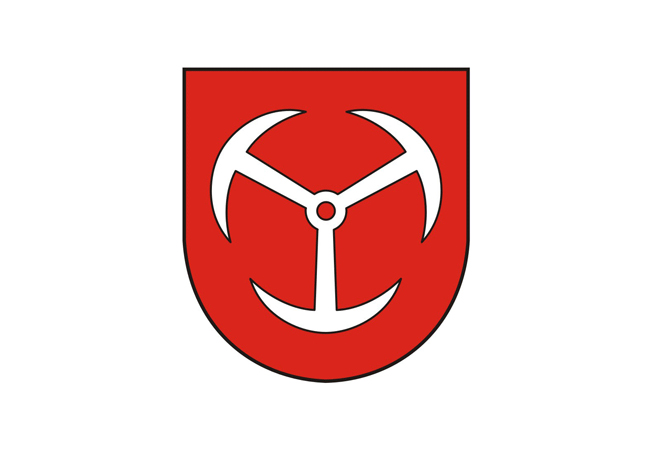 Brzeg 2015 r.1. 	WPROWADZENIE Cel i podstawa prawna przygotowania analizyPrzedmiotowy dokument stanowi roczną analizę stanu gospodarki odpadami komunalnymi na terenie gminy Brzeg, sporządzoną w celu weryfikacji możliwości technicznych i organizacyjnych gminy w zakresie gospodarowania odpadami komunalnymi.Zgodnie z art. 3 ust.2 pkt 10 ustawy z dnia 13 września 1996 r. o utrzymaniu czystości i porządku 
w gminach (t.j. Dz. U. z 2013 r. poz. 1399 z późn. zm.) obowiązkiem gminy jest dokonywanie corocznej analizy stanu gospodarki odpadami. Zakres powyższego opracowania określa art. 9tb.  ust. 1 ww. ustawy. Przedmiotowa analiza częściowo uwzględnia dane ujęte w rocznym Sprawozdaniu 
z realizacji zadań z zakresu gospodarowania odpadami komunalnymi, sporządzanym przez gminę na podstawie art. 9q ust 1 i 3 cyt. ustawy, celem jego przedłożenia marszałkowi województwa oraz wojewódzkiemu inspektorowi ochrony środowiska w terminie do 31 marca roku następującego po roku, którego dotyczy.Opracowanie dotyczy funkcjonowania systemu gospodarki odpadami komunalnymi w roku 2014. W niniejszym opracowaniu niektóre wskaźniki i wyliczenia porównane zostały w  odniesieniu do roku 2013. Należy tu jednak pamiętać, że dane dotyczące roku 2013 obejmują również I-sze półrocze, w którym nie obowiązywał jeszcze nowy - obecny system gospodarowania odpadami komunalnymi. I.2. Regulacje prawne z zakresu gospodarowania odpadamiPodczas sporządzania niniejszej analizy opierano się na dokumentach o charakterze strategicznym:Plan Gospodarki Odpadami dla Województwa Opolskiego na lata 2012-2017 przyjęty uchwałą Nr XX/271/2012 Sejmiku Województwa Opolskiego z dnia 28 sierpnia 2012 r.,Plan Gospodarki Odpadami dla Województwa Dolnośląskiego na lata 2012-2017, przyjęty uchwałą uchwały Nr XXIV/617/12 Sejmiku Województwa Dolnośląskiego z dnia 27 czerwca 2012 r. w sprawie wykonania Wojewódzkiego Planu Gospodarki Odpadami dla Województwa Dolnośląskiego 2012, zmieniony uchwałą Nr XXXI/884/13 Sejmiku Województwa Dolnośląskiego z dnia 14 lutego 2013 r.Krajowy plan gospodarki odpadami 2014, przyjęty uchwałą Nr 217 Rady Ministrów z dnia 24 grudnia 2010 r. (M. P. Nr 101, poz. 1183).,Polityka Ekologiczna Państwa w latach 2009-2012 z perspektywą do roku 2016, przyjęta uchwałą Sejmu Rzeczypospolitej Polskiej z dnia 22 maja 2009 r. (M.P. Nr 34, poz. 501),oraz ustawach i aktach wykonawczych dotyczących gospodarki odpadami:Ustawa z dnia 14 grudnia 2012 r. o odpadach (Dz. U. z 2013 r. Nr 21 z późn. zm),Rozporządzenie Ministra Środowiska z dnia 25 maja 2012 r. w sprawie poziomów ograniczenia masy odpadów komunalnych ulegających biodegradacji przekazywanych do składowania oraz sposobu obliczania poziomu ograniczania masy tych odpadów (Dz. U. z 2012 r. Nr 676),Rozporządzenie Ministra Środowiska z dnia 29 maja 2012 r. w sprawie poziomów recyklingu, przygotowania do ponownego użycia i odzysku innymi metodami niektórych frakcji odpadów komunalnych (Dz. U. z 2012 r. Nr 645),Rozporządzenie Ministra Środowiska z dnia 15 maja 2012 r. w sprawie wzorów sprawozdań o odebranych odpadach komunalnych, odebranych nieczystościach ciekłych oraz realizacji zadań z zakresu gospodarowania odpadami komunalnymi (Dz. U. z 2012 r. Nr 630),Rozporządzenie Ministra Środowiska z dnia 11 września 2012 r. w sprawie mechaniczno-biologicznego przetwarzania zmieszanych odpadów komunalnych (Dz. U. z 2012 r. Nr 1052),Rozporządzenie Ministra Środowiska z dnia 27 września 2001 r. w sprawie katalogu odpadów (Dz. U. z 2001 r. Nr 112, poz. 1206).2. 	REJESTR DZIALALNOŚCI REGULOWANEJZgodnie z art. 5 ust. 1 pkt 3b ustawy z dnia 13 września 1996 r. o utrzymaniu czystości i porządku 
w gminach (t.j. Dz. U. z 2013 r. poz. 1399 z późn. zm.)  właściciele nieruchomości obowiązani są do pozbywania się z terenu nieruchomości odpadów komunalnych oraz nieczystości ciekłych  w sposób zgodny z przepisami ustawy i przepisami odrębnymi. Wspomniana ustawa w kwestii odpowiedzialności za zorganizowanie odbierania odpadów komunalnych od właścicieli nieruchomości zamieszkałych reguluje, iż obowiązek ten spoczywa na gminach.    W przypadku właścicieli nieruchomości, o których mowa w art. 6 ust. 1 w/w ustawy, tj. nieruchomości, które nie są objęte nowym systemem gospodarowania odpadami (w Brzegu są to nieruchomości, na których nie zamieszkują mieszkańcy), są obowiązani do udokumentowania w formie umowy korzystania z usług wykonywanych przez  gminną jednostkę organizacyjną lub przedsiębiorcę odbierającego odpady komunalne od właścicieli nieruchomości, wpisanego do rejestru działalności regulowanej.  Ustawodawstwo obowiązujące do 1 lipca 2013 r., uwzględniało zawieranie indywidualnych umów na odbieranie odpadów komunalnych z terenu nieruchomości, pomiędzy właścicielem danej nieruchomości a przedsiębiorcą posiadającym zezwolenia na prowadzenie działalności w zakresie odbierania odpadów komunalnych.   Zgodnie z obowiązującymi przepisami prawa, każdy przedsiębiorca odbierający odpady komunalne od właścicieli nieruchomości jest obowiązany do uzyskania wpisu  do w/w rejestru.Poniższa tabela zawiera wykaz podmiotów wpisanych do rejestru działalności regulowanej w zakresie odbierania odpadów komunalnych od właścicieli nieruchomości na terenie gminy Brzeg.Tabela 1. Wykaz przedsiębiorców posiadających wpis do rejestru działalności regulowanej (odbiór odpadów komunalnych - stan na marzec 2015 r.)Pomimo tego, iż do w/w rejestru wpisanych zostało aż 19 podmiotów, tylko 6 z nich świadczyło usługi w zakresie odbierania odpadów komunalnych od  właścicieli nieruchomości w roku 2014  tj., podmioty wpisane pod pozycjami: 2,9,11,12,13,14.ILOŚĆ WYTWORZONYCH ODPADÓW NA TERENIE GMINY BRZEG W 2014 r.Ilość odpadów komunalnych wytworzonych na terenie gminy Brzeg w 2014 r. wyliczono w oparciu o opracowanie pn.: „Prognoza zmian w zakresie gospodarki odpadami” (Szpadt, 2010 r.), a więc zgodnie z Krajowym Planem Gospodarki Odpadami 2014 (KPGO2014) oraz Planem Gospodarki Odpadami dla Województwa Dolnośląskiego na lata 2012-2017 (PGOWD 2012-2017).Jednostkowy wskaźnik wytwarzania odpadów przyjęto na podstawie wspomnianych wyżej dokumentów, natomiast liczbę mieszkańców przyjęto w oparciu o dane meldunkowe.MWOK = Lm x MM/M = 35 565 x 0,3736 =13 287,08 [Mg]gdzie:MWOK - masa wytworzonych odpadów komunalnych, wyrażona w Mg,Lm - liczba mieszkańców,MM/M - masa wytworzonych odpadów komunalnych przez jednego mieszkańca na terenie małego miasta (do 50 tys. mieszkańców), określona na poziomie 0,3736 Mg/M/rok.SYSTEM GOSPODAROWANIA ODPADAMI KOMUNALNYMIW świetle nowelizacji ustawy z dnia 13 września 1996 r. o utrzymaniu czystości i porządku w gminach (t.j. Dz. U. z 2013 r. poz. 1399 z późn. zm.) - Gmina zobowiązana została do wprowadzenia od 1 lipca 2013 r. nowego systemu gospodarki odpadami komunalnymi, zgodnego z zapisami ustawy oraz z miejscowymi uwarunkowaniami. W Brzegu nowym systemem gospodarowania odpadami komunalnymi objęte zostały nieruchomości na których zamieszkują mieszkańcy. Nieruchomości niezamieszkałe (tj. takie, na których nie zamieszkują mieszkańcy, np. sklepy, lokale usługowe, placówki oświatowe, zakłady pracy), na których powstają odpady komunalne funkcjonują na zasadach obowiązujących przed wprowadzeniem „rewolucji śmieciowej”. Oznacza to, że właściciele takich nieruchomości mają obowiązek wyposażenia tych nieruchomości w pojemniki/worku na odpady komunalne oraz posiadania umowy z podmiotem uprawnionym na odbieranie odpadów.Po okresie przejściowym (II półrocze 2013r.) dopiero od 1 stycznia 2014r. obowiązuje umowa z podmiotem wybranym w drodze przetargu na odbieranie i zagospodarowanie odpadów komunalnych od właścicieli nieruchomości, na których zamieszkują mieszkańcy. Obecnie mieszkańcy Brzegu zgodnie z aktami prawa miejscowego wnoszą do gminy określoną stawkę opłaty za gospodarowanie odpadami komunalnymi, której wysokość zależy od wielkości gospodarstwa domowego oraz zadeklarowanego sposobu zbiórki odpadów.  Z pobranych opłat gmina wydatkuje środki na zadania związane z  funkcjonowaniem systemu gospodarki odpadami. Do obowiązków gminy należy m.in. zorganizowanie przetargu na wybór firmy prowadzącej działalność w zakresie odbioru i zagospodarowania tych odpadów, oraz egzekwowanie odpowiedniej jakości świadczonych usług.Założeniem nowego systemu jest służenie lokalnej społeczności również w aspekcie odbierania i właściwego zagospodarowania zebranych odpadów. Dzięki reformie systemu gospodarki odpadami komunalnymi gmina ma wpływ na funkcjonowanie poszczególnych elementów systemu. Nowy sposób realizacji zadań z zakresu odpadami komunalnymi umożliwia gminie kształtowanie systemu, dostosowując go do lokalnych uwarunkowań gminy.  Ponadto wprowadzenie nowych zasad w gospodarce odpadami miało na celu uszczelnienie systemu gospodarowania odpadami i pełny nadzór Gminy nad odpadami komunalnymi.Niżej wymienione uchwały stanowiły w roku 2014 podstawę funkcjonowania systemu gospodarki odpadami komunalnymi, na terenie gminy Brzeg: Nr XXXVI/218/13 z dnia 18 stycznia 2013 r. w sprawie uchwalenia regulaminu utrzymania czystości i porządku na ternie miasta Brzegu (zmiany: Nr XLIV/277/13 z dnia 27 września 2013 r., Nr XLVI/297/13 z dnia 5 listopada 2013 r., Nr L/326/14 z dnia 7 marca 2014 r.,) powyższe zmiany zostały uwzględnione w tekście jednolitym uchwały w sprawie uchwalenia regulaminu utrzymania czystość i porządku na terenie miasta Brzegu (Nr LVI/398/14 z dnia 5 września 2014r.),Nr XLIV/278/13 z dnia 27 września 2013 r. w sprawie: szczegółowego sposobu i zakresu usług w zakresie odbierania odpadów komunalnych od właścicieli nieruchomości i zagospodarowania tych odpadów,Nr XXXVI/221/13 z dnia 18 stycznia 2013 r. w sprawie: określenia wzoru deklaracji o wysokości opłaty za gospodarowanie odpadami komunalnymi, terminach składania deklaracji oraz wykazu dokumentów, które należy dołączyć do deklaracji o wysokości opłaty za gospodarowanie odpadami komunalnymi na terenie Gminy Brzegu (zmiany: Nr XXXVII/225/13 z dnia 15 lutego 2013 r., Nr XLIII/274/13 z dnia 2 września 2013 r., Nr XLVI/298/13 z dnia 5 listopada 2013 r.), powyższe zmiany zostały uwzględnione w tekście jednolitym uchwały w sprawie określenia wzoru deklaracji o wysokości opłaty za gospodarowanie odpadami komunalnymi, terminach składania deklaracji oraz wykazu dokumentów, które należy dołączyć do deklaracji o wysokości opłaty za gospodarowanie odpadami komunalnymi na terenie Gminy Brzegu (Nr LII/358/14 z dnia 25 kwietnia 2014r.),Nr XLVI/296/13 z dnia 5 listopada 2013 r. w sprawie wyboru metody ustalenia opłaty za gospodarowanie odpadami komunalnymi oraz ustalenia wysokości stawki tej opłaty.Istotą zmian systemowych jest możliwość monitorowania sposobu postępowania z odpadami komunalnymi przez właścicieli nieruchomości, przedsiębiorców oraz gminę. Zarówno na gminę jak i podmioty odbierające odpady komunalne od właścicieli nieruchomości, nałożono obowiązek składania sprawozdań z realizacji wyznaczonych zadań.W szczególności, obowiązek ten odnosi się do osiągnięcia określonych poziomów odzysku i recyklingu odpadów komunalnych oraz redukcji masy odpadów ulegających biodegradacji kierowanych na składowiska.Obowiązek składania wspomnianych sprawozdań spoczywa na:podmiotach odbierających odpady komunalne od właścicieli nieruchomości - obowiązek kwartalnego sprawozdawania gminie,podmiotach prowadzących działalność w zakresie opróżniania zbiorników bezodpływowych i transportu nieczystości ciekłych - obowiązek kwartalnego sprawozdawania gminie,burmistrzu - obowiązek rocznego sprawozdawania marszałkowi województwa oraz wojewódzkiemu inspektorowi ochrony środowiska.Osiągnięte przez Gminę Brzeg w 2014 r. poziomy odzysku i recyklingu odpadów komunalnych oraz redukcji masy odpadów ulegających biodegradacji kierowanych do składowania, przedstawiono w dalszej części niniejszego opracowania - uwzględniając również sposób ich obliczenia.  Selektywna zbiórka odpadów komunalnychSelektywna zbiórka odpadów na terenie Gminy Brzeg zorganizowana jest w oparciu o podział na następujące frakcje odpadów (zarówno w zabudowie jednorodzinnej jak i wielorodzinnej), zbieranych u źródła:zmieszane surowce wtórne,szkło zmieszane (bezbarwne i kolorowe),bioodpady (kuchenne i ogrodowe),pozostałe zmieszane odpady komunalne.a także:odpady wielkogabarytowe - zbiórka na zasadzie tzw. „wystawek” dwa razy w roku (wiosna, jesień),przeterminowane leki - zbiórka w specjalnych pojemnikach, w 14 aptekach na terenie miasta,zużyte baterie - zbiórka w specjalnych pojemnikach, rozmieszczonych w placówkach oświatowych, urzędach oraz w niektórych placówkach handlowych.Ponadto na terenie Zakładu Higieny Komunalnej Sp. z o. o. przy ul. Saperskiej 1 w Brzegu, funkcjonuje Punkt Selektywnej Zbiórki Odpadów Komunalnych (PSZOK), w którym przyjmowane są bezpłatnie od mieszkańców miasta następujące odpady:opakowania z makulatury, kartonu i tektury,opakowania wielomateriałowe,tworzywa sztuczne,odpady biodegradowalne w tym zielone,szkło i opakowania szklane,metale,przeterminowane leki i chemikalia,odpady niebezpieczne; m.in. świetlówki, żarówki, przepracowane oleje silnikowe w opakowaniach oryginalnychzużyty sprzęt elektryczny i elektroniczny,zużyte baterie i akumulatory,zużyte opony,meble i inne odpady wielkogabarytowe,odpady budowlane i rozbiórkowe,odzież i tekstylia.Region Gospodarki Odpadami KomunalnymiGmina Brzeg zadeklarowała przynależność do regionu gospodarki odpadami komunalnymi wyznaczonego w „Wojewódzkim Planie Gospodarki Odpadami dla Województwa Dolnośląskiego 2012” (WPGOWD 2012), tym samym nie została uwzględniona w wytycznych dla gospodarki odpadami komunalnymi znajdującymi się w „Planie Gospodarki Odpadami dla Województwa Opolskiego na lata 2012-2017” (PGOWO 2012-2017).Zgodnie z zapisami WPGOWD 2012 - zaproponowano podział województwa dolnośląskiego na 6 Regionów Gospodarki Odpadami Komunalnymi (RGOK). Gmina Brzeg została przyporządkowana do Wschodniego RGOK, który swoim zasięgiem obejmuje 16 gmin (w tym 3 z województwa opolskiego).Na terenie wspomnianego RGOK funkcjonują instalacje mające status Regionalnych Instalacji do Przetwarzania Odpadów Komunalnych (RIPOK) - wykaz tych instalacji przedstawia poniższa tabela.Tabela 2. Wykaz instalacji regionalnych na terenie Wschodniego RGOKInstalacje funkcjonujące na terenie Wschodniego RGOK spełniają wymagania techniczne instalacji regionalnych oraz mają wystarczające moce przerobowe do obsługi wyznaczonego w WPGOWD 2012 obszaru.System odbioru i zbierania odpadów funkcjonujący na terenie gminy Brzeg, jest w dużym stopniu dostosowany do rozwiązań technologicznych przyjętych w Zakładzie Gospodarowania Odpadami Sp. z o.o. w m. Gać. Faktem jest, iż aktualnie obowiązujący system funkcjonuje już od II połowy 2013 r., w związku z tym możliwe jest zweryfikowanie efektywności organizowanych zbiórek poszczególnych rodzajów odpadów. Nie można jednak dokonać miarodajnego porównania danych liczbowych uzyskanych w roku 2013 i 2014. Gmina osiągnęła w roku 2014 wymagane przepisami poziomy recyklingu poszczególnych frakcji odpadów, jednak dane liczbowe potwierdzają, iż stało się tak dzięki instalacjom funkcjonującym na terenie RIPOK-a , czyli ZGO w Gać. Wyniki selektywnej zbiórki odpadów u źródła, nie są zadawalające wśród naszych mieszkańców; szczególnie jest to widoczne w zbiorczych pojemnikach przy zabudowie wielorodzinnej, na podwórkach, gdzie do danego zestawu pojemników przyporządkowanych jest kilka wspólnot. Dlatego w dalszym ciągu należy zwracać szczególną uwagę na podnoszenie świadomości ekologicznej mieszkańców w zakresie właściwej segregacji odpadów.5. 	ILOŚĆ ODEBRANYCH ODPADÓW Z PODZIAŁEM NA POSZCZEGÓLNE FRAKCJENa podstawie danych zawartych w kwartalnych sprawozdaniach podmiotów odbierających odpady komunalne od właścicieli nieruchomości, sporządzono zestawienie ilości odpadów odebranych z sektora komunalnego z terenu gminy Brzeg w podziale na poszczególne frakcje - w I i II półroczu 2014 r. Ponadto sporządzono zestawienie ilości odpadów odebranych w roku 2014 w odniesieniu do roku 2013 r. Wspomniane ilości uwzględniają również odpady przyjęte w Punkcie Selektywnej Zbiórki Odpadów (PSZOK).Tabela 3. Ilość odebranych odpadów z sektora komunalnego z terenu gminy Brzeg w I i II półroczu 2014 r., z podziałem na poszczególne frakcje.Tabela  4. Ilość odebranych odpadów z sektora komunalnego z terenu gminy Brzeg w 2014 r. 
i 2013 r., z podziałem na poszczególne frakcje.Z danych przedstawionych w powyższych tabelach wynika, iż w I półroczu 2014 roku zebrano mniej odpadów niż w II półroczu  o 1528,3Mg. Odpady należące do składu morfologicznego odpadów komunalnych zgodnego z KPGO 2014, sklasyfikowane są w grupach: 20 (wszystkie) i 15 (tylko opakowania).Przyjmując powyższe kryteria - w I półroczu 2014 r. z terenu Brzegu odebrano mniej odpadów komunalnych, niż w II półroczu 2014. Jednak porównując ilość odpadów odebranych w roku 2013 i 2014 zauważamy tendencję spadkową, gdyż w roku 2014 odebrano o około 23% odpadów mniej niż w roku 2013.Przyczyn takiego zjawiska zapewne jest wiele. Można wśród nich wymienić spadek ilości mieszkańców w roku 2014 a także wzrost świadomości ekologicznej Brzeżan, przyczyniającej się do wytwarzania mniejszej ilości odpadów w życiu codziennym.  Na podstawie powyższych danych na chwilę obecną można pozytywnie ocenić skuteczność nowego systemu, która przejawia się spadkiem ogólnej ilości odpadów zebranych z terenu Brzegu w roku 2014 w stosunku do roku ubiegłego (2013). INSTALACJE, DO KTÓRYCH ZOSTAŁY PRZEKAZANE ODEBRANE ODPADY Z SEKTORA KOMUNALNEGONa podstawie danych pozyskanych z kwartalnych sprawozdań podmiotów odbierających odpady komunalne od właścicieli nieruchomości oraz danych dotyczących ilości odpadów komunalnych przyjętych w PSZOK, sporządzono tabelaryczne zestawienia, przedstawiające:instalacje, do których przekazano odebrane z obszaru gminy Brzeg odpady,ilości odpadów przekazanych do danej instalacji,informacje o procesach odzysku i unieszkodliwiania jakim zostały poddane przekazane na instalacje odpady. Tabela 5. Zestawienie informacji o masie odpadów odebranych z obszaru gminy Brzeg roku 2014, pochodzących z sektora komunalnego (z wyłączeniem selektywnie zebranych odpadów ulegających biodegradacji) oraz sposobie i miejscu ich zagospodarowania.Tabela 6. Zestawienie informacji o masie odpadów komunalnych ulegających biodegradacji odebranych selektywnie z obszaru gminy Brzeg w I i II półroczu 2014 r. oraz sposobie i miejscu ich zagospodarowania.Odpady odebrane z terenu Brzegu zostały poddane następującym procesom odzysku  i unieszkodliwiania (wyjaśnienie oznaczeń użytych w tabelach):R3 - recykling lub odzysk substancji organicznych, które nie są stosowane jako rozpuszczalniki (w tym kompostowanie i inne biologiczne procesy przekształcania),R5 – recykling lub odzysk innych materiałów nieorganicznych, obejmujące oczyszczania gruntu prowadzące do odzysku gruntu i recykling nieorganicznych materiałów budowlanych,R12 - wymiana odpadów w celu poddania ich któremukolwiek z procesów wymienionych w pozycji R1-R11.R13 - magazynowanie odpadów, które mają być poddane któremukolwiek z działań  wymienionych w punktach od R1 do R12 (z wyjątkiem tymczasowego magazynowania w czasie zbiórki w miejscu, gdzie odpady są wytwarzane),D5 - składowanie na składowiskach odpadów niebezpiecznych lub na składowiskach odpadów innych niż niebezpieczne,D10 - termiczne przekształcanie odpadów w instalacjach lub urządzeniach zlokalizowanych na lądzie.Proces R12 może obejmować procesy poprzedzające wstępne przetwarzanie odpadów, jak np. demontaż, sortowanie, kruszenie, zagęszczanie, granulację, suszenie, rozdrabnianie, kondycjonowanie, przepakowywanie, separację, tworzenie mieszanek lub mieszanie przed poddaniem któremukolwiek z procesów wymienionych w załączniku nr 1 ustawy o odpadach - w pozycjach od R1 do R11.Zgodnie z założeniami ustawowymi zmieszane odpady komunalne powinny być wywożone do  instalacji regionalnych. Zgodnie z tym wymogiem - wszystkie odpady o kodzie 20 03 01 pochodzące z terenu Brzegu powinny być wywiezione na instalację prowadzoną przez Zakład Gospodarowania Odpadami Sp. z o.o. w miejscowości Gać.7. 	POZIOM OGRANICZENIA MASY ODPADÓW KOMUNALNYCH ULEGAJĄCYCH BIODEGRADACJI KIEROWANYCH DO SKŁADOWANIA w ROKU 2014Poziom ograniczenia masy odpadów komunalnych ulegających biodegradacji kierowanych do składowania oblicza się zgodnie z przepisami wydanymi na podstawie art. 3c ust. 2 ustawy z dnia 13 września 1996 r. o utrzymaniu czystości i porządku w gminach (Dz. U. z 2013 r. poz. 1399).Minister Środowiska w Rozporządzeniu z dnia 25 maja 2012 roku w sprawie poziomów ograniczenia masy odpadów komunalnych ulegających biodegradacji przekazywanych do składowania oraz sposobu obliczania poziomu ograniczania masy tych odpadów określił sposób obliczania poziomu ograniczenia masy odpadów komunalnych ulegających biodegradacji przekazywanych do składowania, które gmina jest obowiązana osiągnąć w poszczególnych latach.7.1. Obliczenie masy odpadów ulegających biodegradacji wytworzonej w 1995 r.OUB1995 = 0,155 * Lm = 0,155 * 40 117 = 6 218 [Mg] gdzie:OUB1995 - masa odpadów komunalnych ulegających biodegradacji wytworzonych w 1995 r. [Mg];Lm - liczba mieszkańców miasta w 1995 r. na obszarze gminy według danych Głównego Urzędu Statystycznego;7.2. Obliczenie masy odpadów komunalnych ulegających biodegradacji dozwolonej do składowania w 2014 r. z wyszczególnieniem I i II półrocza.OUBR = (OUB1995 * PR) / 100 [Mg]gdzie:OUBR - masa odpadów komunalnych ulegających biodegradacji dozwolona do składowania w roku rozliczeniowym [Mg];OUB1995 - masa odpadów komunalnych ulegających biodegradacji wytworzonych w 1995 r. [Mg];PR - poziom ograniczania masy odpadów komunalnych ulegających biodegradacji przekazywanych do składowania; w roku 2014 obowiązujący poziom wynosił 50% (zgodnie z załącznikiem nr 1 do rozporządzenia Ministra Środowiska z dnia 25 maja 2012 r. w sprawie poziomów ograniczenia masy odpadów komunalnych ulegających biodegradacji przekazywanych do składowania oraz sposobu obliczania poziomu ograniczania masy tych odpadów).Przyjmując powyższe - masa odpadów komunalnych ulegających biodegradacji dozwolona do składowania w roku rozliczeniowym wynosi:I półrocze 2014 r.:OUBR - I półrocze = (6 218 * 50) / 100 = 3 109,0  [Mg],II półrocze 2014 r.:OUBR - II półrocze = (6 218 * 50) / 100 = 3 109,0  [Mg],2014 r.:OUBR = (6 218 * 50) / 100 = 3 109,0 [Mg].7.3. Obliczenie masy odpadów ulegających biodegradacji zebranych ze strumienia odpadów komunalnych z obszaru gminy, przekazanych do składowania w 2014 r. z wyszczególnieniem I i II półrocza. MOUBR = (MMR * UM) + (MSR * US) + (MBR * 0,52) [Mg]gdzie:MOUBR - masa odpadów ulegających biodegradacji zebranych ze strumienia odpadów komunalnych z obszaru gminy w roku rozliczeniowym, przekazanych do składowania, [Mg];MMR - masa zmieszanych odpadów komunalnych o kodzie 20 03 01 zebranych na obszarze miasta w roku rozliczeniowym, przekazanych do składowania, [Mg];UM - udział odpadów ulegających biodegradacji w masie zmieszanych odpadów komunalnych dla miast wynoszący 0,57;MSR - masa selektywnie zebranych odpadów ulegających biodegradacji ze strumienia odpadów komunalnych z obszaru gminy w roku rozliczeniowym, przekazanych do składowania;US - udział odpadów ulegających biodegradacji w masie selektywnie zebranych odpadów ulegających biodegradacji ze strumienia odpadów komunalnych wynoszący dla poszczególnych rodzajów odpadów według kodu:20 01 01 – 1,00;20 01 08 – 1,00;20 01 10 – 0,50;20 01 11 – 0,50;20 01 25 - 1,00;20 01 38 - 0,50;20 02 01 - 1,00;20 03 02 - 1,00;15 01 01 - 1,00;15 01 03 - 1,00;ex 15 01 09 z włókien naturalnych - 0,50;ex 15 01 06 w części zawierającej papier, tekturę, drewno i tekstylia z włókien naturalnych - 0,50;MBR - masa odpadów powstałych po mechaniczno-biologicznym przetworzeniu zmieszanych odpadów komunalnych o kodzie 19 12 12 nie spełniających wymagań rozporządzenia Ministra Środowiska wydanego na podstawie art. 14 ust. 10 ustawy z dnia 27 kwietnia 2001 r. o odpadach (Dz. U. z 2010 r. Nr 185, poz. 1243, z późn. zm.), przekazanych do składowania;0,52 - średni udział odpadów ulegających biodegradacji w masie odpadów powstałych po mechaniczno-biologicznym przetworzeniu zmieszanych odpadów komunalnych o kodzie 19 12 12 nie spełniających wymagań rozporządzenia Ministra Środowiska wydanego na podstawie art. 14 ust. 10 ustawy z dnia 27 kwietnia 2001 r. o odpadach.Przyjmując powyższe - masa odpadów ulegających biodegradacji zebranych ze strumienia odpadów komunalnych z obszaru gminy w roku rozliczeniowym, przekazanych do składowania wynosi:I półrocze 2014 r.:MOUBR - I półrocze = (0 * 0,57) + 0 + (1 511,2* 0,52) = 785,8 [Mg],II półrocze 2014 r.:MOUBR - II półrocze = (0 * 0,57) + 0 + (1 543,8* 0,52) = 802,8 [Mg],2014 r.:MOUBR – 2014r. = (0 * 0,57) + 0 + (3  055* 0,52) = 1 588,6 [Mg]2013 r.:MOUBR – 2013r. = (0 * 0,57) + 0 + (3 355,7* 0,52) = 1 745,0 [Mg]7.4. Obliczenie osiągniętego poziomu ograniczenia masy odpadów komunalnych ulegających biodegradacji przekazanych do składowania w 2014 r. z wyszczególnieniem I i II półroczaTR = (MOUBR * 100) / OUB1995 [%]gdzie:TR - osiągany w roku rozliczeniowym poziom ograniczenia masy odpadów komunalnych ulegających biodegradacji przekazanych do składowania, [%];MOUBR - masa odpadów komunalnych ulegających biodegradacji zebranych z obszaru gminy w roku rozliczeniowym, przekazanych do składowania, [Mg];OUB1995 - masa odpadów komunalnych ulegających biodegradacji wytworzonych w 1995 r. [Mg];Jeżeli TR = PR albo TR < PR - poziom ograniczenia masy odpadów komunalnych ulegających biodegradacji przekazywanych do składowania w roku rozliczeniowym został osiągnięty.Przyjmując powyższe - poziom ograniczenia masy odpadów komunalnych ulegających biodegradacji przekazanych do składowania:I półrocze 2014 r.:TR - I półrocze = (785,8 * 100) / 6 218 = 12,6 [%],II półrocze 2014 r.:TR - II półrocze = (802,8 * 100) / 6 218 = 12,9 [%},2014 r.:TR – 2014r. = (1 588,6 * 100) / 6 218 = 25,5 [%],2013 r.:TR – 2013r. = (1 745 * 100) / 6 218 = 28,1 [%],Wyniki z poszczególnych półroczy nie są miarodajne ponieważ poziom ograniczania masy odpadów komunalnych ulegających biodegradacji przekazywanych do składowania powinno się obliczać dla całego roku. Poziom ograniczenia masy odpadów komunalnych ulegających biodegradacji przekazanych do składowania (TR) w 2014 r. osiągnął wartość na poziomie 25,5%, czyli poniżej poziomu dopuszczalnego (50%). Tym samym w analizowanym okresie Gmina spełniła zapisy ustawy z dnia 13 września 1996 r. o utrzymaniu czystości i porządku w gminach (Dz. U. z 2013 r. poz. 1399).POZIOM RECYKLINGU I PRZYGOTOWANIA DO PONOWNEGO UŻYCIA FRAKCJI ODPADÓW KOMUNALNYCH: PAPIERU, METALI, TWORZYW SZTUCZNYCH I SZKŁA ORAZ ODPADÓW BUDOWLANYCH I ROZBIÓRKOWYCHPoziom recyklingu i przygotowania do ponownego użycia następujących frakcji odpadów komunalnych: papieru, metali, tworzyw sztucznych i szkła oraz poziom recyklingu, przygotowania do ponownego użycia i odzysku innymi metodami innych niż niebezpieczne odpadów budowlanych i rozbiórkowych - oblicza się zgodnie z przepisami wydanymi na podstawie art. 3b ust. 2 ustawy z dnia 13 września 1996 r. o utrzymaniu czystości i porządku w gminach (Dz. U. z 2013 r. poz. 1399). Minister Środowiska w Rozporządzeniu z dnia 29 maja 2012 roku w sprawie poziomów recyklingu, przygotowania do ponownego użycia i odzysku innymi metodami niektórych frakcji odpadów komunalnych określił sposób obliczenia poziomu recyklingu i przygotowania do ponownego użycia papieru, metali, tworzyw sztucznych i szkła oraz poziom recyklingu, przygotowania do ponownego użycia i odzysku innymi metodami innych niż niebezpieczne odpadów budowlanych i rozbiórkowych.8.1. Obliczenie poziomu recyklingu i przygotowania do ponownego użycia papieru, metali, tworzyw sztucznych i szkła w 2014 r.W poniższej tabeli przedstawiono dane o ilości odpadów komunalnych z: papieru, metali, tworzyw sztucznych i szkła odebranych z obszaru gminy Brzeg w 2014 r., wraz ze wskazaniem sposobu ich zagospodarowania. Tabela 7. Zestawienie informacji o masie odpadów komunalnych z: papieru, metali, tworzyw sztucznych i szkła, pochodzących z obszaru gminy Brzeg, poddanych recyklingowi i przygotowanych do ponownego użycia w 2014 r.Poziom recyklingu i przygotowania do ponownego użycia papieru, metali, tworzyw sztucznych i szkła oblicza się wg następującego wzoru:Ppmts = (Mrpmts /  Mwpmts) * 100%gdzie:Ppmts - poziom recyklingu i przygotowania do ponownego użycia papieru, metali, tworzyw sztucznych i szkła, wyrażony w %,Mrpmts - łączna masa odpadów papieru, metalu, tworzyw sztucznych i szkła poddanych recyklingowi i przygotowanych do ponownego użycia, pochodzących ze strumienia odpadów komunalnych z gospodarstw domowych oraz od innych wytwórców odpadów komunalnych,  [Mg],Mwpmts - łączna masa wytworzonych odpadów papieru, metalu, tworzyw sztucznych i szkła, pochodzących ze strumienia odpadów komunalnych z gospodarstw domowych oraz od innych wytwórców odpadów komunalnych, [Mg], obliczana na podstawie wzoru (w przypadku gmin):Mwpmts = Lm * MwGUS * Umpmts =  35 565 * 0,282  * 32,4% = 3249,5 [Mg] gdzie:Lm - liczba mieszkańców gminy,MwGUS - masa wytworzonych odpadów komunalnych przez jednego mieszkańca na terenie Województwa (zgodnie z aktualnymi danymi publikowanymi przez Główny Urząd Statystyczny), wyrażona w Mg,Umpmts - udział łączny odpadów papieru, metali, tworzyw sztucznych i szkła w składzie morfologicznym odpadów komunalnych.Poziom recyklingu i przygotowania do ponownego użycia papieru, metali, tworzyw sztucznych i szkła oblicza się łącznie dla wszystkich podanych frakcji odpadów komunalnych.Przyjmując powyższe - poziom recyklingu i przygotowania do ponownego użycia papieru, metali, tworzyw sztucznych i szkła wynosi:2014 r.:Ppmts = [(Mrpmts I + Mrpmts II) /  Mwpmts)] * 100%gdzie:Mrpmts I, Mrpmts II - łączna masa odpadów papieru, metalu, tworzyw sztucznych i szkła poddanych recyklingowi i przygotowanych do ponownego użycia, pochodzących ze strumienia odpadów komunalnych z gospodarstw domowych oraz od innych wytwórców odpadów komunalnych,  [Mg] - odpowiednio dla I i II półrocza,gdzie:Mwpmts = 3 249,5 Mg,Ppmts – 2014r. = [(938,9 +253) /3249,5) * 100 = (1191,9/ 3249,5) * 100 = 36,7[%]2013r.:gdzie:Mwpmts = 3414,5 Mg,Ppmts - 2013 = (612,3/3414,5) * 100 = 17,9[%].Zgodnie z Rozporządzeniem Ministra Środowiska w z dnia 29 maja 2012 roku, wymagany poziom recyklingu i przygotowania do ponownego użycia papieru, metali, tworzyw sztucznych i szkła dla 2014 r. wynosi 14%.Uzyskany w roku 2014 wskaźnik 36,7% pozwolił Gminie spełnić zapisy ustawy z dnia 13 września 1996 r. o utrzymaniu czystości i porządku w gminach (Dz. U. z 2013 r. poz. 1399), a w porównując jego wielkość z rokiem 2013 (17,9%) możemy stwierdzić, że uległ znacznej poprawie.8.2.  Obliczenie poziomu recyklingu, przygotowania do ponownego użycia i odzysku innymi metodami, innych niż niebezpieczne odpadów budowlanych i rozbiórkowych w 2014 r.Poniżej przedstawiono dane o ilości innych niż niebezpieczne odpadów budowlanych i rozbiórkowych odebranych z obszaru gminy Brzeg w 2014 r. w rozbiciu na I i II półrocze oraz wskazano sposób ich zagospodarowania. Tabela 8. Zestawienie informacji o masie innych niż niebezpieczne odpadów budowlanych 
i rozbiórkowych, poddanych recyklingowi, przygotowanych do ponownego użycia i odzysku, odebranych z obszaru gminy Brzeg.Poziom recyklingu, przygotowania do ponownego użycia i odzysku innymi metodami innych niż niebezpieczne odpadów budowlanych i rozbiórkowych oblicza się wg następującego wzoru:Pbr =  (Mrbr / Mwbr) * 100 [%]gdzie:Pbr - poziom recyklingu, przygotowania do ponownego użycia i odzysku innymi metodami innych niż niebezpieczne odpadów budowlanych i rozbiórkowych, [%];Mrbr - łączna masa innych niż niebezpieczne odpadów budowlanych i rozbiórkowych poddanych recyklingowi, przygotowanych do ponownego użycia oraz poddanych odzyskowi innymi metodami, pochodzących ze strumienia odpadów komunalnych z gospodarstw domowych oraz od innych wytwórców odpadów komunalnych, [Mg];Mwbr - łączna masa wytworzonych innych niż niebezpieczne odpadów budowlanych i rozbiórkowych, pochodzących ze strumienia odpadów komunalnych z gospodarstw domowych oraz od innych wytwórców odpadów komunalnych, [Mg].Przyjmując powyższe - poziom recyklingu, przygotowania do ponownego użycia i odzysku innymi metodami innych niż niebezpieczne odpadów budowlanych i rozbiórkowych wynosi:I półrocze 2014 r.:Pbr - I półrocze = (103,1/333,8) * 100 = 30,9 [%],II półrocze 2014 r.:Pbr - II półrocze = (934,1/1003,2) * 100 = 93,1 [%],2014 r.:Pbr =  (1037,2/1337,0) * 100 = 77,6 [%].2013 r.:Pbr =  (743,6 / 3 084,3) * 100 = 24,1 [%].Zgodnie z Rozporządzeniem Ministra Środowiska w z dnia 29 maja 2012 roku, wymagany poziom recyklingu, przygotowania do ponownego użycia i odzysku innymi metodami innych niż niebezpieczne odpadów budowlanych i rozbiórkowych dla 2013 r. wynosi 38%.W roku 2014 osiągnięto wymagany poziom (77,6%), ze względu m.in. na fakt, iż w ZGO Gać od roku 2014r. wszelkie przyjmowane odpady budowlane i rozbiórkowe przyjmowane są jako odpady z przeznaczeniem do odzysku, z brakiem możliwości poddawania ich składowaniu na kwaterze , co nie miało miejsca w roku 2013. Stąd nie osiągnięty przez Gminę poziom odzysku tych odpadów w roku 2013. W 2013 r. omawiany powyżej wskaźnik osiągnął wartość na poziomie 24,1%,.KOSZTY FUNKCJONOWANIA SYSTEMU GOSPODAROWANIA ODPADAMIPoniższa tabela zawiera zestawienie wydatków poniesionych z tytułu funkcjonowania systemu gospodarowania odpadami w roku 2014, uwzględniająca, zgodnie z zapisami art. 6r ust. 2 koszty:- odbierania, transportu i unieszkodliwiania odpadów komunalnych z terenu Gminy Brzeg,- utrzymania Punktu Selektywnego Zbierania Odpadów Komunalnych  (PSZOK),- obsługi administracyjnej systemu.Tabela 9. Koszty funkcjonowania systemu gospodarowania odpadami w 2014 r.Koszty funkcjonowania systemu gospodarki odpadami, uwzględniające elementy wymienione powyżej poniesione w roku 2014 wyniosły łącznie 3.305.273,44 zł. Kwoty te zostały podane na podstawie zaangażowanych umów i zleceń na realizację w/w usługZgodnie z zapisami ustawy wynika, iż wydatki te powinny zostać pokryte z pobranych przez Gminę opłat za gospodarowanie odpadami komunalnymi. Ustawa reguluje, iż system gospodarowania odpadami powinien być systemem samobilansującym się, tzn. wysokość dochodów pochodzących z w/w opłat tzw. „śmieciowych” powinna się zbilansować z wielkością wydatków na w/w cel.W roku 2014 dochód z opłaty za gospodarowanie odpadami, jaki wpłynął na konto Gminy to kwota: 3.649.803,49. Jednak w kwocie tej ujęte zostały wszystkie wpływy, jakie pochodzą od właścicieli nieruchomości w ramach opłaty „śmieciowej”. W kwocie tej zawierają się opłaty za m-c grudzień 2013r (które wpływały do 15 stycznia 2014); ponadto wszelkie niewyjaśnione wpływy pochodzące z nadpłat dokonywanych przez mieszkańców czy nieprawidłowo wnoszonych opłat. Ze względu na znaczne zamieszanie, jakie powstało wśród wielu zarządców, zarządów wspólnot czy spółdzielni trudno jest określić na obecną chwilę dokładną wielkość dochodów, które dotyczą tylko i wyłącznie zobowiązań opłatowych z 2014r.Jednak wprowadzone na początku 2015 roku zmiany do ustawy o utrzymaniu czystości i porządku w gminach, w tym doprecyzowanie definicji „właściciela nieruchomości” spowodowały, iż sprawa składania deklaracji i wnoszenia opłat zaczęła się prostować, co pozytywnie wpłynie na dane, które będą wykorzystywane do przygotowywania kolejnych analiz.Na podstawie powyższych danych stwierdzić można, że system się uszczelnia a dane, które znajdują się w posiadaniu Gminy będą w pełni wiarygodne i zgodne z rzeczywistością.POTRZEBY INWESTYCYJNE ZWIĄZANE Z GOSPODAROWANIEM ODPADAMI KOMUNALNYMIGmina posiada już Regionalną Instalację Przetwarzania Odpadów Komunalnych (RIPOK – ZGO Gać Sp. z o.o.), która jest rozbudowywana w ramach działalności samej Spółki. W związku z powyższym na Gminie nie spoczywa obecnie obowiązek realizacji inwestycji w zakresie budowy RIPOK-a.  W ramach funkcjonującego Punktu Selektywnej Zbiórki Odpadów Komunalnych (PSZOK), zasadna jest, w ramach potrzeb inwestycyjnych dalsza jego rozbudowa, np. poprzez wyposażenie w mobilny punkt selektywnej zbiórki odpadów czy nowe kontenery/pojemniki na poszczególne frakcje odpadów. Ze względu jednak na ograniczone środki budżetowe rozważana będzie możliwość pozyskania na ten cel środków zewnętrznych, w formie bezzwrotnej dotacji.Kolejną potrzebą inwestycyjną Gminy w zakresie systemu gospodarowania odpadami to zintensyfikowanie działań związanych z edukacją ekologiczną w zakresie prawidłowego postępowania z wytwarzanymi odpadami. Biorąc pod uwagę pozytywną współpracę Władz Gminy z Radnymi Rady Miejskiej i Zarządcami nieruchomości z terenu Brzegu, której efektem jest powołanie Społecznego zespołu ds. funkcjonowania systemu gospodarowania odpadami komunalnymi liczymy, iż działania edukacyjne prowadzone przez Gminę będą wspierane przez Radnych oraz Zarządców.PODSUMOWANIEGmina zobowiązana jest do wypełniania zadań w zakresie gospodarki odpadami komunalnymi wynikającymi m.in. z ustawy o odpadach, ustawy o utrzymaniu czystości i porządku w gminach oraz rozporządzeń wykonawczych.Zgodnie z art. 3 ust. 2 pkt 10 ustawy z dnia 13 września 1996 r. o utrzymaniu czystości i porządku w gminach (Dz. U. z 2013 r. poz. 1399) sporządzono niniejsze opracowanie, które jak już wspomniano na wstępie, pokrywa się w pewnym stopniu ze sporządzanym przez gminę rocznym Sprawozdaniem z realizacji zadań z zakresu gospodarowania odpadami komunalnymi. Zbieżność tych dwóch dokumentów dotyczy przede wszystkim części obliczeniowej.Wyliczenie poziomu redukcji masy odpadów ulegających biodegradacji kierowanych do składowania oraz poziomów recyklingu, przygotowania do ponownego użycia i odzysku innymi metodami niektórych frakcji odpadów pochodzących z sektora komunalnego -  odbywa się na podstawie sprawozdań kwartalnych firm odbierających odpady od właścicieli nieruchomości, a więc uzależnione jest od wiarygodności danych przedstawionych przez te przedsiębiorstwa. Poza tym obliczenia bazują na uśrednionym dla całego województwa opolskiego, jednostkowym wskaźniku wytwarzania odpadów komunalnych (w przeliczeniu na jednego mieszkańca) podawanym przez Główny Urząd Statystyczny. Tym samym dla miast wspomniany wskaźnik jest zaniżony, z kolei analogicznie - dla terenów wiejskich wskaźnik ten będzie wyraźnie zawyżony.Stosując powyższe kryteria - obliczone dla 2014 r. wspomniane wielkości, osiągnęły następujące poziomy:poziom redukcji masy odpadów ulegających biodegradacji kierowanych do składowania - osiągnął wartość 25,6%, czyli poniżej poziomu dopuszczalnego, wynoszącego 50% dla 2014 r.,poziom recyklingu i przygotowania do ponownego użycia następujących frakcji odpadów komunalnych: papieru, metali, tworzyw sztucznych i szkła - osiągnął wartość 36,7 %, czyli powyżej poziomu wymaganego, wynoszącego 14% dla 2014 r.,poziom recyklingu, przygotowania do ponownego użycia i odzysku innymi metodami innych niż niebezpieczne odpadów budowlanych i rozbiórkowych - osiągnął wartość 77,6%, czyli poniżej poziomu wymaganego, wynoszącego 38% dla 2014 r.Tabela 10. Zestawienie osiągniętych i dopuszczalnych/wymaganych poziomów redukcji masy odpadów ulegających biodegradacji kierowanych do składowania oraz poziomów recyklingu, przygotowania do ponownego użycia i odzysku innymi metodami niektórych frakcji odpadów pochodzących z sektora komunalnego w 2014 r.Odnosząc się do uzyskanych na koniec 2014 r. wartości należy zaznaczyć, że:selektywna zbiórka bioodpadów prowadzona na terenie miasta nie przyczyniła się do osiągnięcia dopuszczalnego poziomu; wpływ na to miały procesy odzysku i unieszkodliwiania, którym zostały poddane zmieszane odpady komunalne na instalacjach w Zakładzie Gospodarowania Odpadami w m. Gać; do obliczeń brana jest tylko ilość balastu powstałego po mechanicznej obróbce odpadów, natomiast nie uwzględnia się już odpadów, które są kierowane na kwaterę składowiska po stabilizacji tlenowej; w wyniku tego ostatniego procesu powstaje produkt, który właściwie nie może być określany jako kompost, ponieważ nie spełnia wymagań środowiskowych oraz wymagań rynku, tym samym nie może służyć do użyźniania gleby i ostatecznie trafia na składowisko; kompost dobrej jakości powstaje jedynie w wyniku przetwarzania odpadów zielonych (trawy, liści, drobnych gałęzi) oraz odpadów kuchennych pochodzenia roślinnego;osiągnięcie poziomu recyklingu i przygotowania do ponownego użycia surowców wtórnych wyraźnie powyżej wymaganego, nie jest zasługą dobrej jakości poziomu selektywnej zbiórki tych odpadów „u źródła”, a  głównie procesom stosowanym w ZGO w Gać osiągnięcie wymaganego poziomu recyklingu, przygotowania do ponownego użycia i odzysku innymi metodami innych niż niebezpieczne odpadów budowlanych i rozbiórkowych było wynikiem tego, że w roku 2014 cała masa odebranych odpadów tej grupy poddawana była procesom odzysku lub recyklingu i nie były unieszkodliwiane poprzez składowanie, tak jak to miało miejsce w roku 2013.Na potrzeby niniejszego dokumentu wyznaczono ilość wytworzonych odpadów komunalnych na terenie gminy Brzeg w 2014 r. Jednostkowy wskaźnik wytwarzania odpadów przyjęto na poziomie: 0,3736 Mg/M/rok, czyli zgodnie z Krajowym Planem Gospodarki Odpadami 2014 (KPGO 2014) oraz Planem Gospodarki Odpadami dla Województwa Dolnośląskiego na lata 2012-2017 (PGOWD 2012-2017). Wytworzone odpady komunalne oszacowano na poziomie 13 287,08 Mg.Wspomnianą wartość zestawiono w poniższej tabeli wraz z faktyczną ilością odpadów komunalnych odebranych z obszaru gminy Brzeg. W podanych ilościach nie uwzględnia się odpadów budowlanych i rozbiórkowych z grupy 17, ponieważ nie należą one do składu morfologicznego odpadów komunalnych.Tabela 11. Porównanie ilości wytworzonych i odebranych odpadów komunalnych Na podstawie danych z tabeli można zauważyć, że ilość odpadów odebranych z terenu gminy Brzeg jest niższa o ok. 23% od wyliczonej statystycznie wytworzonej ilości odpadów komunalnych.Należy przyjąć, iż pewna część odpadów zagospodarowana została przez mieszkańców we własnym zakresie - szczególnie dotyczy to spalania papieru i tektury (a także innych odpadów np. z tworzyw sztucznych) w domowych paleniskach oraz zagospodarowania bioodpadów kuchennych i zielonych na przydomowych kompostownikach. Odpady pochodzące z gospodarstw domowych mogą też trafiać na tzw. „dzikie” wysypiska. Tak znaczna różnica w tych ilościach może również być wynikiem tego, iż przyjmowana do obliczeń ilość mieszkańców Brzegu pochodzi z danych bazy meldunkowej, a meldunki bardzo często odbiegają od ilości osób faktycznie zamieszkałych. Kolejnym powodem takiej sytuacji może być wzrost świadomości ekologicznej mieszkańców, którzy poprzez świadome działania w codziennym życiu ograniczają ilość wytwarzanych odpadów komunalnych w gospodarstwie domowym.Wszystkie wymienione czynniki mogą mieć wpływ na wielkość danych ujętych w powyższej tabeli.Istnieje również wątpliwość, że wyliczone matematycznie wskaźniki wytwarzania odpadów przez 1 mieszkańca są jednak zawyżone.Gmina Brzeg zadeklarowała przynależność do regionu gospodarki odpadami komunalnymi wyznaczonego w „Wojewódzkim Planie Gospodarki Odpadami dla Województwa Dolnośląskiego 2012” (WPGOWD 2012), tym samym nie została uwzględniona w wytycznych dla gospodarki odpadami komunalnymi znajdującymi się w „Planie Gospodarki Odpadami dla Województwa Opolskiego na lata 2012-2017” (PGOWO 2012-2017).Zgodnie z zapisami WPGOWD 2012 - zaproponowano podział województwa dolnośląskiego na 6 Regionów Gospodarki Odpadami Komunalnymi (RGOK). Gmina Brzeg została przyporządkowana do Wschodniego RGOK, który swoim zasięgiem obejmuje 16 gmin (w tym 3 z województwa opolskiego).Na terenie wspomnianego RGOK funkcjonują instalacje mające status Regionalnych Instalacji do Przetwarzania Odpadów Komunalnych (RIPOK). W celu osiągnięcia wymaganych przepisami poziomów odzysku surowców i energii, niezbędne było dostosowanie systemu zbierania i odbioru odpadów, do rozwiązań technologicznych przyjętych w RGOK.System odbioru i zbierania odpadów funkcjonujący obecnie na terenie gminy Brzeg, jest już w dużym stopniu dostosowany do powyższych zaleceń - wymaga jedynie usprawnienia w celu podniesienia efektywności organizowanych zbiórek poszczególnych rodzajów odpadów.Obecny system gospodarowania odpadami komunalnymi obowiązuje od 1 lipca 2013r. Rok 2014 był pierwszym pełnym rokiem funkcjonowania nowego systemu gospodarki odpadami komunalnymi. Po „przejściowym”  II półroczu 2013r. od 1 stycznia 2014r.  usługi w zakresie odbioru odpadów komunalnych od właścicieli nieruchomości zamieszkałych świadczyła Spółka ZHK z Brzeg, wyłoniona w drodze przetargu. Pomimo tego, w roku 2014 pojawiło się wiele trudności wynikających przede wszystkim z odmiennej interpretacji nowych przepisów. Większość właścicieli zabudowy wielorodzinnej, którymi zgodnie z ustawą o utrzymaniu czystości i porządku w gminie są zarządy wspólnot mieszkaniowych i spółdzielnie mieszkaniowe, przestrzegało obowiązku składania deklaracji zbiorczych za gospodarowanie odpadami komunalnymi a także wyposażenia nieruchomości w pojemniki, dbając przy tym o utrzymanie ich w odpowiednim stanie sanitarnym, porządkowym i technicznym. Jednak część z nich nie składało deklaracji zbiorczych bądź składało deklaracje, uwzględniające wyłącznie osoby, które złożyły oświadczenie w danej siedzibie spółdzielni lub wspólnoty. Mieszkańcy, którzy nie złożyli stosownego oświadczenia, składali deklaracje oraz wnosili opłaty za gospodarowanie odpadami bezpośrednio do Urzędu Miasta Brzeg. Wyżej wspomniane sytuacje powodowały  dezorientację, a także przyczyniały się do ograniczenia szczelności systemu, gdyż nadal był problem z ustaleniem faktycznie zamieszkałych ilości gospodarstw na terenie danej nieruchomości. Kolejnym problemem, który pojawił się w roku 2014 było utrzymanie pojemników w odpowiednim stanie technicznym, sanitarnym i porządkowym. Problem ten szczególnie nasilał się w okresie letnim w przypadku pojemników na bioodpady, kiedy to w związku ze wzrostem temperatury powietrza nasilały się uciążliwości związane z nieprzyjemnymi zapachami, nasilonym rozwojem robactwa oraz wypływającymi z pojemników odciekami. Brak stosownych urządzeń do mycia i dezynfekcji pojemników oraz panujące wśród większości  zarządców zjawisko nieutożsamiania się z obowiązkami właścicieli nieruchomości, nie sprzyjało rozwiązaniu problemu. Choć, należy tu wskazać, iż część właścicieli nieruchomości (m.in. SM Zgoda) zlecała na oddzielne zlecenie podmiotom zewnętrznym dezynfekcję pojemników na bioodpady.Nasilenie tego problemu było również efektem zbyt małej częstotliwości odbioru poszczególnych frakcji odpadów,  w tym odpadów ulegających biodegradacji, która wynikała z obowiązującego w roku 2014 harmonogramu odbioru odpadów. Biorąc pod uwagę doświadczenia roku 2014 na rok 2015 przyjęto znacznie większe częstotliwości odbioru poszczególnych frakcji odpadów, co powinno wpłynąć na zminimalizowanie opisywanych uciążliwości.Sytuacja znacznie uległa poprawie wraz z zakupem pojazdu z funkcją mycia i dezynfekcji przez ZHK Sp. z o. o., któremu właściciele nieruchomości mogli zlecać w/w usługi. Kolejnym problemem, z którym mieliśmy do czynienia w roku 2014, to utrzymywanie czystości i porządku na placach, na których zlokalizowane są pojemniki na odpady komunalne. Często pojawiające się sytuacje nieporządku i bałaganu przy pojemnikach po interwencjach Urzędu Miasta czy Straży Miejskiej były eliminowane przez właścicieli nieruchomości, na koszt mieszkańców. Pozostawione przez mieszkańców odpady wielkogabarytowe przy pojemnikach na odpady, poza terminami zbiórek (w roku 2014 wiosennej i jesiennej), były zbierane na koszt właścicieli i w większości przypadków bezpłatnie oddawane do PSZOK-a.W roku 2014, na podstawie przyjmowanych zgłoszeń i interwencji, zarówno mieszkańców jak i podmiotu odbierającego odpady tj. ZHK Sp. z o.o. z Brzegu,  zidentyfikowano szereg pojawiających się problemów. Do najważniejszych z nich, w roku 2014 należały:brak wywiązywania się z obowiązku składania deklaracji oraz terminowego wnoszenia opłat śmieciowych przez część właścicieli nieruchomości,brak wyposażenia niektórych nieruchomości w pojemniki do gromadzenia odpadów komunalnych o odpowiedniej pojemności, jednak po działaniach kontrolno-interwencyjnych można stwierdzić, iż obecnie problem ten został bardzo ograniczony ,złe oznakowanie użytkowanych pojemników, tj. brak odpowiedniej kolorystyki pojemników,niewywiązywanie się właścicieli nieruchomości z obowiązku mycia i dezynfekcji pojemników,brak utrzymania w czystości i porządku terenów wokół pojemników,brak prowadzenia segregacji odpadów komunalnych pomimo takiej deklaracji przez mieszkańców, podrzucanie odpadów komunalnych do pojemników innych właścicieli nieruchomości,brak udostępniania odbiorcy odpadów pojemników z odpadami przeznaczonymi do opróżnienia,brak wywiązywania się z obowiązków ustawowych niektórych właścicieli nieruchomości niezamieszkałych (np. sklepów, lokali usługowych, działkowców),niewystarczająca częstotliwość opróżniania pojemników z poszczególnymi frakcjami odpadów (szczególnie dotyczy to bioodpadów i zmieszanych surowców wtórnych),niewywiązywanie się odbiorcy odpadów z ustalonego harmonogramu wywozu poszczególnych frakcji odpadów.Rozpoznanie wspomnianych problemów doprowadziło do prowadzenia na bieżąco przez upoważnionych pracowników Urzędu Miasta oraz Strażników Miejskich kontroli, zarówno właścicieli nieruchomości zamieszkałych (pod kątem wyposażenia w pojemniki na odpady), jak i nieruchomości niezamieszkałych (pod kątem posiadania podpisanej umowy na odbieranie odpadów oraz wyposażenia w pojemniki na odpady). Jeżeli przeprowadzona kontrola wykazała nieprawidłowości - skutkowało to zaleceniami pokontrolnymi, a jeżeli  właściciel nieruchomości nie dostosował się w określonym terminie do zaleceń, to sprawę przekazywano do Straży Miejskiej w celu przeprowadzenia postępowania karnego.W przypadku żadnej  nieruchomości niezamieszkałej nie były prowadzone działania, o których mowa w art. 6 ust. 6-1, tj. nie był wykonywany odbiór odpadów z tych nieruchomości przez Gminę z jednoczesnym  wydaniem decyzji określającej wysokość opłaty za dokonywanie tego  odbioru. Analiza realizacji zadań z zakresu gospodarowania odpadami pochodzącymi z sektora komunalnego, pozwoliła na sformułowanie następujących (sugerowanych) kierunków działań:edukacja ekologiczna związana z gospodarką odpadami komunalnymi mająca na celu podniesienie świadomości społeczeństwa w zakresie prawidłowego postępowania z wytwarzanymi odpadami - głównie w odniesieniu do segregacji odpadów oraz zakazu ich spalania,prowadzenie na większą skalę (zarówno w zabudowie jednorodzinnej jak i wielorodzinnej) zbiórki kuchennych odpadów ulegających biodegradacji pochodzenia roślinnego oraz odpadów zielonych (np. trawa, liście, gałęzie) - zbiórka tego typu odpadów na obecnym poziomie w przyszłych latach może nie wystarczyć do osiągnięcia wymaganego poziomu redukcji odpadów ulegających biodegradacji kierowanych do składowania - szczególnie od 2020 roku, kiedy dopuszczalny poziom będzie wynosił 35% (obecnie wynosi 50 %); w dużej mierze zależeć to będzie od składu morfologicznego odpadów, które trafią na instalację do mechaniczno- biologicznego przetwarzania - im większa ilość bioodpadów będzie wysegregowana u źródła, tym mniejszy balast z instalacji trafi do składowania,egzekwowanie od firm odbierających odpady rzetelnych informacji zawieranych w kwartalnych sprawozdaniach z realizacji zadań z zakresu gospodarowania odpadami komunalnymi; dotyczy to przede wszystkim informacji na temat otrzymanych frakcji odpadów, powstałych w procesie sortowania zmieszanych odpadów komunalnych (o kodzie 20 03 01) oraz sposobie ich zagospodarowania - ze szczególnym uwzględnieniem wysegregowanych surowców wtórnych oraz powstałego balastu o kodzie 19 12 12 kierowanego do składowania,ścisły, bieżący nadzór nad realizacją umowy w zakresie odbierania, transportu i przekazywania do odzysku i unieszkodliwiania odpadów komunalnych.W celu poprawy obecnie funkcjonującego systemu gospodarowania odpadami komunalnymi powołany został w marcu 2015r. społeczny Zespół, z udziałem przedstawicieli Gminy, radnych Rady Miejskiej Brzegu oraz brzeskich Zarządców Nieruchomości, który po przeanalizowaniu problemów  w tej materii,  będzie opracowywał projekty zmian do obecnie funkcjonujących uchwał z pakietu tzw. „uchwał śmieciowych”, które po przyjęciu przez Radę Miejską będą stanowiły podstawę do przygotowywanych dokumentów do kolejnej procedury przetargowej. Ponadto  w lutym 2015r. zorganizowane zostało spotkanie Burmistrza z brzeskimi Zarządcami (poprzedzające powołanie w/w Zespołu). W ramach prowadzonych działań, na początku 2015 roku została opracowana i zlecona do druku ulotka, z zakresu zasad selektywnej zbiórki odpadów, skierowana do mieszkańców Brzegu. Dzięki zaangażowaniu brzeskich zarządców i spółdzielni obecnie trwa jej dystrybucja wśród mieszkańców. Kolejnym etapem prac będzie przygotowywanie projektów zmian uchwał z pakietu tzw. „uchwał śmieciowych”.Podsumowując powyższe należy stwierdzić, iż doświadczenia z kolejnego roku funkcjonowania nowego systemu gospodarowania odpadami komunalnymi pokazują, iż po burzliwych początkach wdrażania systemu wszystkie strony uczestniczące w jego realizacji, tj. mieszkańcy, zarządcy, podmioty odbierające odpady zaczynają  utożsamiać się z obowiązkami związanymi z gospodarką odpadami. Po etapie wyposażania nieruchomości w pojemniki na odpady nadszedł kolejny, związany ze zmianą mentalności i przyzwyczajeń mieszkańców, związanych głównie z segregacją odpadów czy z utrzymaniem czystości pod pojemnikami. Dlatego obecnie, należy skupić prowadzone działania na edukacji ekologicznej mieszkańców. Wysoka świadomość ekologiczna i poczucie odpowiedzialności za swoje postępowanie w zakresie gospodarowania odpadami powinny skutkować polepszeniem się estetyki naszego miasta oraz znacznie lepszymi efektami selektywnej zbiórki odpadów komunalnych.Lp.Nazwa  firmyAdresData wpisu1.Dolnośląskie Przedsiębiorstwo Oczyszczania Sp. z o.o.ul. Bolesławiecka 1553-614 Wrocław27.02.2012 r.,zm. 12.11.2012 r.2.Biuro Analiz Środowiskowych"PRO-ENVIRO"ul. Paderewskiego 3866-400 Gorzów Wielkopolski20.03.2012 r.3.Wrocławskie Przedsiębiorstwo Oczyszczania ALBA S.A.ul. Aleksandra Ostrowskiego 753-238 Wrocławzm. na ul. Szczecińska 554-517 Wrocław 23.05.2012 r.,zm. 12.07.2013 r.zm. danych adresowych w dniu 24.07.20144.Remondis Opole Sp. z o.o.Al. Przyjaźni 945-573 Opole23.05.2012 r.5.Wywóz Nieczystości  oraz Przewóz Ładunków Wiesław Strachul. Kosmowskiej 6/9442-224 Częstochowa12.06.2012 r.WYKREŚLONY w dniu 30.01.2014 r. 6.Envipro Usługi Komunalne Sp. z o.o.ul. Wschodnia 2545-449 Opolezm. ul. Głogowska 4145-315 Opole 14.06.2012 r.WYKREŚLONY w dniu 04.08.2014 r.7.FEB-EKO Sp. z o.o.ul. Słowackiego 2655-200 Oława20.08.2012 r.8.Zakład Produkcyjno-Handlowo-Usługowy KOMUS Sp. z o.o.ul. Oławska 2557-100 Strzelin20.08.2012 r.9.Zakład Higieny Komunalnej Sp. z o.o.ul. Saperska 149-300 Brzeg06.11.2012 r.10.P.H.U. Komunalnik Sp. z o.o.ul. Morcinka 66E48-303 Nysa 03.12.2012 r.,zm. 28.10.2013 r.11.PUH  WIRGAul. 1 Maja 749-305 Brzeg20.12.2012 r.12.PPUH "BUDOMAR"ul. Wojciecha Korfantego 3149-305 Brzeg20.12.2012 r.13.PUK van Gansewinkel - Dolny Śląsk Sp. z o.o.ul. Portowa 755-200 Oława20.12.2012 r.14.Zakład Usług Budowlanych "Asz Bud" Joanna NawrotMichałowice 14449-314 Pisarzowice 04.04.2013 r.,zm. 31.05.2013 r., zm. 01.07.2013 r.15."NAPRZÓD" Sp. z o.o.ul. Raciborska 144B44-280 Rydułtowy23.05.2013 r.16.Firma Usługowo-Handlowa "KARDREW" Adamczewski Karolul. Podgórna 1064-140 Włoszakowice10.12.2013 r.17.PUW "ŚMIGIEL"ul. Koszyka 30/1245-720 Opole30.12.2013 r.18.Zakład Oczyszczania Miasta Zbigniew StrachKorzonek 9842-274 Konopiska03.03.2014 r.19.S&A Service Sp. z o.o.ul. Głubczycka 852-026 WrocławAdres do korespondencjiul. Tyniecka 752-407 Wrocław06.03.2015Podmiot prowadzący instalacjęRodzaj instalacjiRodzaj instalacjiLokalizacja instalacjiPodmiot prowadzący instalacjęIstniejącaPlanowanaLokalizacja instalacjiInstalacje do mechaniczno-biologicznego przetwarzania odpadówInstalacje do mechaniczno-biologicznego przetwarzania odpadówInstalacje do mechaniczno-biologicznego przetwarzania odpadówInstalacje do mechaniczno-biologicznego przetwarzania odpadówZakład Gospodarowania Odpadami Sp. z o.o.Gać 9055-200 OławaInstalacja do segregacji odpadów komunalnychInstalacja do produkcji paliwa alternatywnegoGać 9055-200 OławaZakład Gospodarowania Odpadami Sp. z o.o.Gać 9055-200 OławaRozbudowana linia sortowniczaInstalacja do produkcji paliwa alternatywnegoGać 9055-200 OławaZakład Gospodarowania Odpadami Sp. z o.o.Gać 9055-200 OławaInstalacja do biologicznego przetwarzania odpadówInstalacja do fermentacji metanowejGać 9055-200 OławaInstalacje do przetwarzania selektywnie zebranych odpadów zielonych i innych bioodpadówInstalacje do przetwarzania selektywnie zebranych odpadów zielonych i innych bioodpadówInstalacje do przetwarzania selektywnie zebranych odpadów zielonych i innych bioodpadówInstalacje do przetwarzania selektywnie zebranych odpadów zielonych i innych bioodpadówZakład Gospodarowania Odpadami Sp. z o.o.Gać 9055-200 OławaInstalacja do biologicznego przetwarzania odpadów-Gać 9055-200 OławaKod odpadówRodzaj odpadówMasa odpadów [Mg]Masa odpadów [Mg]Masa odpadów [Mg]Kod odpadówRodzaj odpadówI półrocze2014 r.II półrocze2014 r.Razem2014 r.Odpady komunalne łącznie z frakcjami gromadzonymi selektywnie, w tym opakowaniaOdpady komunalne łącznie z frakcjami gromadzonymi selektywnie, w tym opakowaniaOdpady komunalne łącznie z frakcjami gromadzonymi selektywnie, w tym opakowaniaOdpady komunalne łącznie z frakcjami gromadzonymi selektywnie, w tym opakowaniaOdpady komunalne łącznie z frakcjami gromadzonymi selektywnie, w tym opakowania04 02 22’Odpady z przetworzonych włókien tekstylnych0,14,44,515 01 01’Opakowania z papieru i tektury1,62,44,015 01 02’Opakowania z tworzyw sztucznych0,60,61,215 01 06'Zmieszane odpady opakowaniowe438,9721,21160,115 01 07’Opakowania ze szkła149,0195,0344,016 01 19’Tworzywa sztuczne0,01,41,420 01 02’Szkło2,60,02,620 01 08’Odpady kuchenne ulegające biodegradacji4,0363,3367,320 01 28’Farby, tusze, farby drukarskie, kleje, lepiszcze i żywice inne niż wymienione w 20 01 270,30,070,420 01 32’Leki inne niż wymienione w 20 01 310,90,71,620 01 34’Baterie i akumulatory0,0030,020,0220 01 35*’Zużyte urządzenia elektryczne i elektroniczne inne niż wymienione w 20 01 21 i 20 01 23 zawierające niebezpieczne składniki4,32,77,020 01 36’Zużyte urządzenia elektryczne i elektroniczne inne niż wymienione w 20 01 21, 20 01 23 i 20 01 351,21,83,020 02 01’Odpady ulegające biodegradacji329,0252,2581,220 02 03’Inne odpady nie ulegające biodegradacji42,184,5126,620 03 01’Niesegregowane (zmieszane) odpady komunalne3549,53626,17175,620 03 03’Odpady z czyszczenia ulic i placów0,012,812,820 03 06’Odpady ze studzienek kanalizacyjnych0,03,53,520 03 07’Odpady wielkogabarytowe146,2226,8373,0Razem - odpady komunalne łącznie z frakcjami gromadzonymi selektywnie, w tym opakowaniaRazem - odpady komunalne łącznie z frakcjami gromadzonymi selektywnie, w tym opakowania4670,35508,510178,8Odpady ujęte w innych grupachOdpady ujęte w innych grupachOdpady ujęte w innych grupachOdpady ujęte w innych grupachOdpady ujęte w innych grupach16 01 03’Zużyte opony0,40,40,820 01 21*’Lampy fluorescencyjne i inne odpady zawierające rtęć0,0060,0170,0220 01 23*’Urządzenia zawierające freony0,00,60,6Razem - odpady nie ujęte w innych grupachRazem - odpady nie ujęte w innych grupach0,41,01,4Odpady budowlane i remontowe z sektora komunalnegoOdpady budowlane i remontowe z sektora komunalnegoOdpady budowlane i remontowe z sektora komunalnegoOdpady budowlane i remontowe z sektora komunalnegoOdpady budowlane i remontowe z sektora komunalnego17 01 01’Odpady betonu oraz gruz betonowy z rozbiórek i remontów2,813,115,917 01 02’Gruz ceglany96,7802,5899,217 01 03’Odpady innych materiałów ceramicznych i elementów wyposażenia 8,80,08,817 01 07’Zmieszane odpady z betonu, gruzu ceglanego, odpadowych materiałów ceramicznych i elementów wyposażenia inne niż wymienione w 17 01 060,0119,5119,517 04 05’Żelazo i stal0,050,040,0917 06 04’Materiały izolacyjne inne niż wymienione w 17 06 01 i 17 06 038,51,39,817 09 04’Zmieszane odpady z budowy, remontów i demontażu inne niż wymienione w 17 09 01, 17 09 02 i 17 09 03206,676,6283,2Razem - odpady budowlane i remontowe z sektora komunalnegoRazem - odpady budowlane i remontowe z sektora komunalnego323,51013,01336,5Odpady odebrane z terenu gminy ogółemOdpady odebrane z terenu gminy ogółem4994,26522,511516,7Kod odpadówRodzaj odpadówMasa odpadów [Mg]Masa odpadów [Mg]Kod odpadówRodzaj odpadówRazem2013 r.Razem2014 r.Odpady komunalne łącznie z frakcjami gromadzonymi selektywnie, w tym opakowaniaOdpady komunalne łącznie z frakcjami gromadzonymi selektywnie, w tym opakowaniaOdpady komunalne łącznie z frakcjami gromadzonymi selektywnie, w tym opakowaniaOdpady komunalne łącznie z frakcjami gromadzonymi selektywnie, w tym opakowania04 02 22’Odpady z przetworzonych włókien tekstylnych0,04,515 01 01Opakowania z papieru i tektury15,74,015 01 02Opakowania z tworzyw sztucznych22,91,215 01 04Opakowania z metalu1,20,015 01 06Zmieszane odpady opakowaniowe865,51160,115 01 07Opakowania ze szkła21,0344,016 01 19 Tworzywa sztuczne0,01,420 01 01Papier i tektura10,40,020 01 02’Szkło0,02,620 01 08Odpady kuchenne ulegające biodegradacji5,7376,320 01 28Leki i chemikalia0,10,420 01 32’Leki inne niż wymienione w 20 01 310,01,620 01 34Baterie i akumulatory0,00,0220 01 35*Zużyte urządzenia elektryczne i elektroniczne inne niż wymienione w 20 01 21 i 20 01 23 zawierające niebezpieczne składniki0,37,020 01 36Zużyte urządzenia elektryczne i elektroniczne inne niż wymienione w 20 01 21, 20 01 23 i 20 01 350,23,020 02 01Odpady ulegające biodegradacji142,0581,220 02 02Gleba i ziemia, w tym kamienie22,70,020 02 03Inne odpady nie ulegające biodegradacji233,6126,620 03 01Niesegregowane (zmieszane) odpady komunalne10 296,47175,620 03 03Odpady z czyszczenia ulic i placów3,712,820 03 06Odpady ze studzienek kanalizacyjnych0,03,520 03 07Odpady wielkogabarytowe235,8373,020 03 99Odpady komunalne nie wymienione w innych podgrupach(styropian z opakowań)0,010,0Razem - odpady komunalne łącznie z frakcjami gromadzonymi selektywnie, w tym opakowaniaRazem - odpady komunalne łącznie z frakcjami gromadzonymi selektywnie, w tym opakowania11 877,210178,8Odpady  ujęte w innych grupachOdpady  ujęte w innych grupachOdpady  ujęte w innych grupachOdpady  ujęte w innych grupach16 01 03Zużyte opony0,040,816 02 11*Zużyte urządzenia zawierające freony, HCFC, HFC0,0416 02 13*Zużyte urządzenia zawierające niebezpieczne elementy inne niż wymienione w 16 02 09 do 16 02 121,20,016 02 14Zużyte urządzenia inne niż wymienione w 16 02 09 do 16 02 130,020,020 01 21*Lampy fluorescencyjne i inne odpady zawierające rtęć0,00,0220 01 23*’Urządzenia zawierające freony0,00,6Razem - odpady nie ujęte w innych grupachRazem - odpady nie ujęte w innych grupach1,31,4Odpady budowlane i remontowe z sektora komunalnegoOdpady budowlane i remontowe z sektora komunalnegoOdpady budowlane i remontowe z sektora komunalnegoOdpady budowlane i remontowe z sektora komunalnego17 01 01Odpady betonu oraz gruz betonowy z rozbiórek i remontów1,915,917 01 02Gruz ceglany736,4899,217 01 03Odpady innych materiałów ceramicznych i elementów wyposażenia0,08,817 01 07Zmieszane odpady z betonu, gruzu ceglanego, odpadowych materiałów ceramicznych i elementów wyposażenia inne niż wymienione w 17 01 060,0119,517 02 02Szkło1,20,017 04 05Żelazo i stal5,410,0917 06 04Materiały izolacyjne inne niż wymienione w 17 06 01 i 17 06 030,39,817 09 04Zmieszane odpady z budowy, remontów i demontażu inne niż wymienione w 17 09 01, 17 09 02 i 17 09 032 340,1283,2Razem - odpady budowlane i remontowe z sektora komunalnegoRazem - odpady budowlane i remontowe z sektora komunalnego3 085,31336,5Odpady odebrane z terenu gminy ogółemOdpady odebrane z terenu gminy ogółem14 963,811516,7Nazwa i adres instalacji, 
do której zostały przekazane odpady komunalneKod odebranych odpadów komunalnych4)Rodzaj odebranych odpadów komunalnych4)Masa odebranych odpadów komunalnych5)[Mg]Sposób zagospodarowania6) odebranych odpadów komunalnychZakład Gospodarowania Odpadami 
Sp. z o.o. Gać 9055-200 OławaLinia sortownicza do mechaniczno-ręcznej segregacji odpadów zmieszanych20 03 01Niesegregowane (zmieszane odpady komunalne)7 175,6R12z tego 19 12 12 -  3 055,0  – D5;odzysk w procesie R12:79,9 – 15 01 01,15,9 – 15 01 07,21,5 – 15 01 04,18,5 – 19 12 01, 6,75 – 19 12 02,7,24 – 19 12 07.Zakład Gospodarowania Odpadami Sp. z o.o. Gać 9055-200 Oława Składowisko odpadów inne niż niebezpieczne i obojętne20 02 03Inne odpady 
nie ulegające biodegradacji
126,6D5Zakład Gospodarowania Odpadami  Sp. z o.o. Gać 9055-200 OławaSkładowisko odpadów inne niż niebezpieczne i obojętne20 03 03Odpady z czyszczenia 
ulic i placów12,8D5Zakład Gospodarowania Odpadami Sp. z o.o. Gać 9055-200 Oława Linia sortownicza do ręcznego doczyszczania odpadów zebranych selektywnie20 01 02Szkło2,6R13Zakład Gospodarowania Odpadami Sp. z o.o. Gać 9055-200 OławaModuł demontażu odpadów wielkogabarytowych20 03 07Odpady wielkogabarytowe309,6R12Zakład Gospodarowania Odpadami Sp. z o.o. Gać 9055-200 OławaSkładowisko odpadów inne niż niebezpieczne i obojętne20 03 06Odpady ze studzienek kanalizacyjnych3,5D5Zakład Gospodarowania Odpadami Sp. z o.o. Gać 9055-200 Oława Linia sortownicza do ręcznego doczyszczania odpadów zebranych selektywnie04 02 22Odpady z przetworzonych włókien tekstylnych1,5R12Zakład Gospodarowania Odpadami 
Sp. z o.o. Gać 9055-200 Oława Linia sortownicza do ręcznegodoczyszczania odpadów zebranych selektywnie15 01 02Opakowania z tworzyw sztucznych1,2R12Zakład Gospodarowania Odpadami 
Sp. z o.o. Gać 9055-200 Oława Linia sortownicza do ręcznegodoczyszczania odpadów zebranych selektywnie15 01 06Zmieszane odpady opakowaniowe1158,2R12Zakład Gospodarowania Odpadami 
Sp. z o.o. Gać 9055-200 Oława Linia sortownicza do ręcznegodoczyszczania odpadów zebranych selektywnie15 01 07Opakowania ze szkła339,3R13Zakład Gospodarowania Odpadami 
Sp. z o.o. Gać 9055-200 Oława Linia sortownicza do ręcznegodoczyszczania odpadów zebranych selektywnie16 01 19Tworzywa sztuczne1,4R12Zakład Gospodarowania Odpadami 
Sp. z o.o. Gać 90 55-200 Oława Składowisko odpadów inne niż niebezpieczne i obojętne17 01 01Odpady betonu oraz gruz betonowy z rozbiórek 
i remontów15,9R5Zakład Gospodarowania Odpadami 
Sp. z o.o. Gać 90 55-200 Oława Składowisko odpadów inne niż niebezpieczne i obojętne17 01 02Gruz ceglany148,3R5Przedsiębiorstwo Prywatne „DONA” 
Sp. z o.o.ul. Wrocławska 16 A45-707 Opoleul. Włościańska49-300 Brzeg  17 01 02Gruz ceglany657,0R12ZakładGospodarowania Odpadami Sp. z o.o.Gać 90, 55-200 OławaSkładowisko odpadów inne niż niebezpieczne i obojętne17 01 03Odpady innych materiałów ceramicznych i elementów wyposażenia4,4R5ZakładGospodarowania Odpadami Sp. z o.o.Gać 90, 55-200 OławaSkładowisko odpadów inne niż niebezpieczne i obojętne17 01 07Zmieszane odpady z betonu, gruzu ceglanego, odpadowych materiałów ceramicznych 
i elementów wyposażenia inne niż wymienione w 17 01 0619,5R5ZakładGospodarowania Odpadami Sp. z o.o.Gać 90, 55-200 OławaSkładowisko odpadów inne niż niebezpieczne i obojętne17 06 04Materiały izolacyjne inne niż wymienione w 17 06 01 i 17 06 039,5D5ZakładGospodarowania Odpadami Sp. z o.o.Gać 90, 55-200 OławaSkładowisko odpadów inne niż niebezpieczne i obojętne17 09 04Zmieszane odpady z budowy, remontów, 
i demontażu inne niż wymienione w 17 09 01, 17 09 02 i 17 09 03283,2D5Zakłady Sanitarne w Krakowie  ul.  Dymarek 731-983 KrakówSpalarnia medyczna prowadząca usługi w zakresie odbioru, transportu i przekształcenia odpadów niebezpiecznych 
i innych niż niebezpieczne  20 01 32Leki inne niż wymienione 
w  20 01 310,9D10Spalarnia Odpadów Przemysłowych i Medycznych z siedzibą w Jedliczu 38-460 Jedliczeul. Trzecieskiego 14   Spalarnia odpadów niebezpiecznych i innych niż niebezpieczne, w tym medycznych20 01 32Leki inne niż wymienione 
w  20 01 310,7D10 Odpady przyjęte w PSZOKOdpady przyjęte w PSZOKOdpady przyjęte w PSZOKOdpady przyjęte w PSZOKOdpady przyjęte w PSZOKWastes Service Group Sp. z o.o. i Wspólnicy Sp. K. 55-093 Kiełczówul. Wilczycka 14Zakład przetwarzania zużytego sprzętu elektrycznego i elektronicznego20 01 36Zużyte urządzenia elektryczne 
i elektroniczne inne niż wymienione w 20 01 21, 20 01 23i 20 01 352,6R12Zakład Higieny Komunalnej  
ul. Saperska 1, 49-300 Brzeg; zbieranie20 01 36Zużyte urządzenia elektryczne 
i elektroniczne inne niż wymienione w 20 01 21, 20 01 23i 20 01 350,4R13Wastes Service Group Sp. z o.o.  i Wspólnicy 
Sp. K., 55-093 Kiełczówul. Wilczycka 14Zakład przetwarzania zużytego sprzętu elektrycznego i elektronicznego20 01 34Baterie i akumulatory inne niż wymienione 
w 20 01 330,007R13Zakład Higieny Komunalnej  
ul. Saperska 1, 49-300 Brzeg; zbieranie20 01 34Baterie i akumulatory inne niż wymienione 
w 20 01 330,01R13Wastes Service Group Sp. z o.o. I Wspólnicy Sp. K., 55-093 Kiełczówul. Wilczycka 14Zakład przetwarzania zużytego sprzętu elektrycznego i elektronicznego20 01 35* Zużyte urządzenia elektryczne 
i elektroniczne inne niż wymienione w 20 01 21 i 20 01 23 zawierające niebezpieczne składniki6,4R12Zakład Higieny Komunalnej ul. Saperska 1, 49-300 Brzeg; zbieranie20 01 35* Zużyte urządzenia elektryczne i elektroniczne inne niż wymienione w 20 01 21 i 20 01 23 zawierające niebezpieczne składniki0,6R13Zakład Higieny Komunalnej 
ul Saperska 1, 49-300 Brzeg; zbieranie20 01 28 Farby, tusze, farby drukarskie, kleje, lepiszcze i żywice inne niż wymienionew 20 01 270,4R13Zakład Gospodarowania Odpadami Sp. z o.o.  Gać 9055-200 Oława Moduł demontażu odpadów wielkogabarytowych20 03 07Odpady wielkogabarytowe63,4R12„MIDREX” 
Spółka jawnaMichalak Wiesław, 
Michalak Danijaul. Włościańska 949-304 BrzegTel. 77 411 17 38Firma prowadząca złomowanie, recykling aut17 04 05Żelazo i stal0,03R13Zakład Higieny Komunalnej 
ul. Saperska 1 49-300 Brzeg; zbieranie17 04 05Żelazo i stal0,06R13Zakład Gospodarowania Odpadami Sp. z o.o. Gać 90, 55-200 Oława Linia sortownicza do ręcznego doczyszczania odpadów zebranych selektywnie15 01 07Opakowania ze szkła
4,0R13Zakład Higieny Komunalnej  
ul. Saperska 1, 49-300 Brzeg; zbieranie15 01 07Opakowania ze szkła0,7R13Zakład Gospodarowania Odpadami 
Sp. z o.o. Gać 9055-200 Oława Linia sortownicza do ręcznego doczyszczania odpadów zebranych selektywnie15 01 06Zmieszane odpady opakowaniowe1,9R12Zakład Higieny Komunalnej 
ul. Saperska 1, 49-300 Brzeg;  zbieranie15 01 06Zmieszane odpady opakowaniowe0,01R13Zakład Gospodarowania Odpadami Sp. z o.o. Gać 90, 55-200 Oława Składowisko odpadów inne niż niebezpieczne i obojętne17 01 02Gruz ceglany90,1R5Zakład Higieny Komunalnej ul. Saperska 1, 49-300 Brzeg; zbieranie17 01 02Gruz ceglany3,8R13Zakład Gospodarowania Odpadami  Sp. z o.o. Gać 90, 55-200 Oława Składowisko odpadów inne niż niebezpieczne i obojętne17 01 03Odpady innych materiałów ceramicznych i elementów wyposażenia4,4R5Zakład Higieny Komunalnej ul. Saperska 1, 49-300 Brzeg; zbieranie16 01 03Zużyte opony0,8R13Zakład Gospodarowania Odpadami 
Sp. z o.o. Gać 90 55-200 Oława Składowisko odpadów inne niż niebezpieczne i obojętne17 06 04 Materiały izolacyjne inne niż wymienione w 17 06 01 i 17 06 030,3R13ZakładGospodarowania Odpadami  Sp. z o.o. Gać 90, 55-200 OławaSkładowisko odpadów inne niż niebezpieczne i obojętne17 01 07Zmieszane odpady z betonu, gruzu ceglanego, odpadowych materiałówceramicznych i elementów wyposażenia inne niż wymienione w 17 01 060,4R5Wastes Service Group Sp. z o.o.  i Wspólnicy Sp. K., 55-093 Kiełczówul. Wilczycka 14Zakład przetwarzania zużytego sprzętu elektrycznego i elektronicznego20 01 21*Lampy fluorescencyjne i inne odpady zawierające rtęć
0,02 R13Zakład Higieny Komunalnej ul. Saperska 1 49-300 Brzeg; zbieranie20 01 21*Lampy fluorescencyjne i inne odpady zawierające rtęć
0,005R13Zakład Gospodarowania Odpadami 
Sp. z o.o. Gać 9055-200 Oława Linia sortownicza do ręcznego doczyszczania odpadów zebranych selektywnie04 02 22Odpady z przetworzonych włókien tekstylnych2,4R12Zakład Higieny Komunalnej ul. Saperska 1, 49-300 Brzeg; zbieranie04 02 22Odpady z przetworzonych włókien tekstylnych0,6R13Wastes Service Group Sp. z o.o.  I Wspólnicy 
Sp. K., 55-093 Kiełczówul. Wilczycka 14Zakład przetwarzania zużytego sprzętu elektrycznego i elektronicznego20 01 23*Urządzenia zawierające freony0,3R13Zakład Higieny Komunalnej ul. Saperska 1, 49-300 Brzeg; zbieranie20 01 23*Urządzenia zawierające freony0,3R13Nazwa i adres instalacji, do której przekazano odpady komunalne ulegające biodegradacjiKod odpadówRodzaj odpadówMasa odpadów[Mg]Masa odpadów[Mg]Masa odpadów[Mg]Proces odzysku / unieszkodliwianiaNazwa i adres instalacji, do której przekazano odpady komunalne ulegające biodegradacjiKod odpadówRodzaj odpadówI półrocze2014 r.II półrocze2014 r.Razem 2014 r.Proces odzysku / unieszkodliwianiaOsoby fizyczne20 01 08Odpady kuchenne ulegające biodegradacji0,71,32,0Przekazane osobom fizycznym – kompostowa kom w przydomowych kompostownikachBIOPROTENul. Konińska 16,
62-513 Krzymów(firma prowadząca działalność w zakresie transportu, zbierania oraz utylizacji)20 01 08Odpady kuchenne ulegające biodegradacji2,80,02,8Mechaniczno-biologiczne-przetwarzanieZakład Gospodarowania Odpadami Sp. z o.o.Gać 90, 55-200 OławaInstalacja do stabilizacji tlenowej20 02 01Odpady ulegające biodegradacji319,8248,2568,0Biologiczne przetwarzanie, odzysk w procesie R3Zakład Gospodarowania Odpadami Sp. z o.o.Gać 90, 55-200 OławaInstalacja do stabilizacji tlenowej20 01 08Odpady kuchenne ulegające biodegradacji0,5362,0362,5R3Zakład Gospodarowania Odpadami Sp. z o.o.Gać 90, 55-200 OławaLinia sortownicza do ręcznego doczyszczania odpadów zebranych selektywnie15 01 01Opakowania z papieru i tektury1,40,82,2R13Odpady przyjęte w PSZOKOdpady przyjęte w PSZOKOdpady przyjęte w PSZOKOdpady przyjęte w PSZOKOdpady przyjęte w PSZOKOdpady przyjęte w PSZOKOdpady przyjęte w PSZOKZakład Gospodarowania Odpadami Sp. z o.o.Gać 90, 55-200 OławaInstalacja do stabilizacji tlenowej20 02 01Odpady ulegające biodegradacji9,24,013,2R3Zakład Gospodarowania Odpadami Sp. z o.o.Gać 90, 55-200 OławaInstalacja do stabilizacji tlenowej20 01 08Odpady kuchenne ulegające biodegradacji0,07,77,7R3Zakład Higieny Komunalnej ul. Saperska 149-300 Brzeg; zbieranie20 01 08Odpady kuchenne ulegające biodegradacji0,01,31,3R13Zakład Gospodarowania Odpadami Sp. z o.o.Gać 90, 55-200 OławaLinia sortownicza do ręcznego doczyszczania odpadów zebranych selektywnie15 01 01Opakowania z papieru i tektury0,21,41,6R13Zakład Higieny Komunalnej ul. Saperska 149-300 Brzeg; zbieranie15 01 01Opakowania z papieru i tektury0,00,20,2R13Odpady ulegające biodegradacji odebrane z terenu gminy ogółemOdpady ulegające biodegradacji odebrane z terenu gminy ogółemOdpady ulegające biodegradacji odebrane z terenu gminy ogółem334,6626,9961,5Kod odebranych odpadów komunalnychRodzaj odebranych odpadów komunalnychŁączna masa odebranych odpadów komunalnych [Mg][Mg]Masa odpadów poddanych recyklingowi [Mg]Masa odpadów przygotowanych do ponownego użycia[Mg]15 01 02Opakowania z tworzyw sztucznych1,21,00,015 01 01Opakowania z papieru i tektury2,21,30,015 01 06Zmieszane odpady opakowaniowe1158,2622,05,715 01 07 Opakowania ze szkła339,32312,02,920 01 02Szkło2,62,60,0Odpady wyselekcjonowane z 20 03 01Odpady wyselekcjonowane z 20 03 01Odpady wyselekcjonowane z 20 03 01Odpady wyselekcjonowane z 20 03 01Odpady wyselekcjonowane z 20 03 0115 01 01Opakowania z papieru i tektury0,00,079,915 01 02Opakowania z tworzyw sztucznych0,00,088,315 01 07Opakowania ze szkła0,00,015,915 01 04Opakowania z metali0,00,021,519 12 01Papier i tektura0,00,018,519 12 02Metale żelazne0,00,06,719 12 07Drewno inne niż wymienione w 19 12 060,00,07,2Odpady przyjęte w PSZOKOdpady przyjęte w PSZOKOdpady przyjęte w PSZOKOdpady przyjęte w PSZOKOdpady przyjęte w PSZOK15 01 01Opakowania z papieru i tektury1,80,01,415 01 06Zmieszane odpady opakowaniowe1,90,01,415 01 07Opakowania ze szkła4,70,03,6SUMASUMA1 511,92938,9253Kod odebranych odpadówRodzaj odebranych odpadówŁączna masa odebranych odpadów [Mg]Masa odpadów poddanych recyklingowi [Mg]Masa odpadów przygoto-wanych do ponownego użycia [Mg]Masa odpadów poddanych odzyskowi innymi metodami niż recykling i ponowne użycie [Mg]I półroczeI półroczeI półroczeI półroczeI półroczeI półrocze17 01 01Odpady betonu oraz gruz betonowy z rozbiórek i remontów13,10,00,00,017 01 02Gruz ceglany96,721,042,630,717 01 03Odpady innych materiałów ceramicznych i elementów wyposażenia8,80,04,44,417 01 07Zmieszane odpady z betonu, gruzu ceglanego, odpadowych materiałów ceramicznych i elementów wyposażenia inne niż wymienione w 17 01 060,00,00,00,017 04 05Żelazo i stal0,050,00,00,017 06 04Materiały izolacyjne inne niż wymienione w 17 06 01 i 17 06 038,50,00,00,017 09 04Zmieszane odpady z budowy, remontów i demontażu inne niż wymienione w 17 09 01, 17 09 02 i 17 09 03206,60,00,00,0Razem I półrocze 2014 r.Razem I półrocze 2014 r.333,821,047,035,1II półroczeII półroczeII półroczeII półroczeII półroczeII półrocze17 01 01Odpady betonu oraz gruz betonowy z rozbiórek i remontów2,80,09,04,117 01 02Gruz ceglany802,6636,067,597,617 01 03Odpady innych materiałów ceramicznych i elementów wyposażenia0,00,00,00,017 01 07Zmieszane odpady z betonu, gruzu ceglanego, odpadowych materiałów ceramicznych i elementów wyposażenia inne niż wymienione w 17 01 06119,90,039,180,817 04 05Żelazo i stal0,040,00,00,017 06 04Materiały izolacyjne inne niż wymienione w 17 06 01 i 17 06 031,30,00,00,017 09 04Zmieszane odpady z budowy, remontów i demontażu inne niż wymienione w 17 09 01, 17 09 02 i 17 09 0376,60,00,00,0Razem II półrocze 2014 r.Razem II półrocze 2014 r.1003,2636,0115,6182,5RAZEM 2014 r.RAZEM 2014 r.1337,0657,0162,6217,6Rodzaj kosztówWydatkowana kwota [zł]Odbieranie i zagospodarowanie odpadów (umowa na 2014r.)3.028.824,00Obsługa administracyjna systemu193.768,00Prowadzenie PSZOK (umowy na I i II półrocze 2014r.))78.388,74Wykonanie Sprawozdania z gospodarowania odpadami za rok 2013 i Analizy stanu gospodarki odpadami4.292,70RAZEM WYDATKI w 2014 r.3.305.273,44WskaźnikOsiągnięty poziom [%]Dopuszczalny/wymagany poziomUwagiWskaźnikRok 2014Dopuszczalny/wymagany poziomUwagipoziom redukcji masy odpadów ulegających biodegradacji kierowanych do składowania25,5dopuszczalny poziom - 50%nie przekroczono dopuszczalnego poziomupoziom recyklingu i przygotowania do ponownego użycia następujących frakcji odpadów komunalnych: papieru, metali, tworzyw sztucznych i szkła36,7wymagany poziom - 14%osiągnięto wymagany poziompoziom recyklingu, przygotowania do ponownego użycia i odzysku innymi metodami innych niż niebezpieczne odpadów budowlanych i rozbiórkowych77,6wymagany poziom - 38%osiągnięto wymagany poziomOszacowana ilość odpadów wytworzonych w 2014 r. [Mg]Ilość odpadów komunalnych odebrana w 2014 r.[Mg]13 287,0810178,8